Приложение к Извещению о приеме заявлений о намерении участвовать в аукционе по продаже земельного участка с видом разрешенного использования для индивидуального жилищного строительства  Схема расположения земельного участка, местоположение которого: Иркутская область, Шелеховский район, п. Подкаменная, площадью 0,1355 га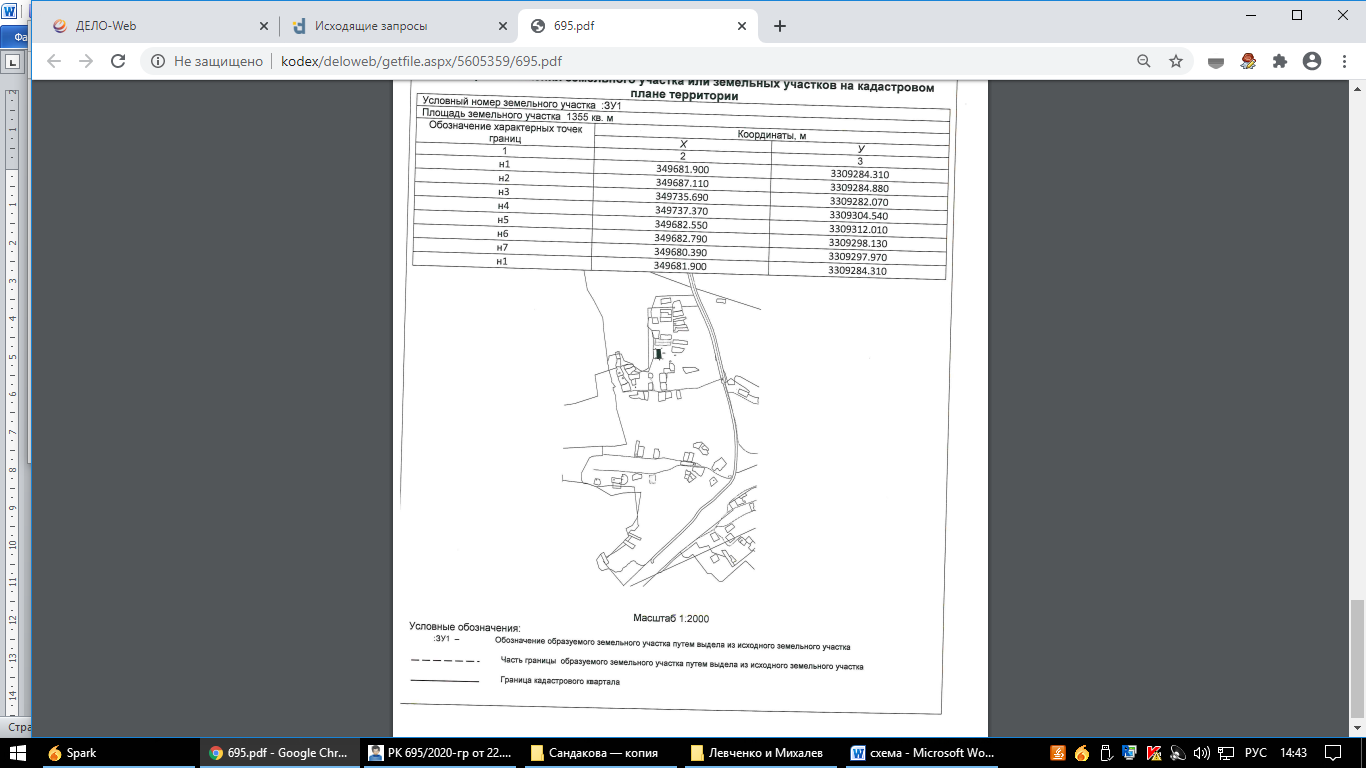 